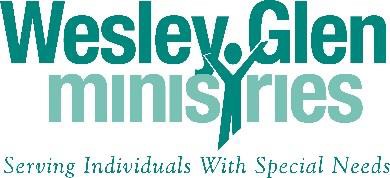 Wesley Glen Ministries 4580 North Mumford Road Macon, Georgia 31210478-471-3711 phone478-471-0655 faxWesley Glen Ministries serves adults with Intellectual and developmental disabilities in residential and day programs.Applicants should be 25 years of age or older. To be considered for employment, please complete the attached Application for Employment and submit it along with the following documents:Applicant Name: ________________________________Date of Application: ______________Required documentation prior to interview: 	 Criminal background check documentation (from City Hall or Central Records Department) 	 Seven-year Driving History Report (MVR);Website for Georgia DDS https://online.dds.ga.gov/onlineservices/mvrintro.aspx 	 Copy of driver’s license 	 Copy of Social Security card 	 Copy of high school diploma or equivalency certificate______ Completed Application (Attached)EMPLOYMENT APPLICATION FOR   Part-time Administrative Assistant   Please print clearly.Please answer all questions. Résumés are not a substitute for a completed application but may be attached.Wesley Glen Ministries is an at-will employer as allowed by applicable state law. This means that regardless of any provision in this application, if hired, the company or I may terminate the employment relationship at any time, for any reason, with or without cause or notice.Name  	Telephone number ( 	) 	- 	Email address  	Address 	City 	State 	ZIP  	How long have you lived at this address? 	/ 	Years/MonthsHours available for Part-time Administration Assistant:Desired hourly rate  	How did you hear about employment with Wesley Glen Ministries? _________________________________________Do you have any family or friends currently employeed with Wesley Glen Ministries?   Yes ☐ No ☐	   If yes, who: 	If Applying for a part-time position will you also be employed elsewhere?   Yes ☐ No ☐	Where?   	Have you previously applied for employment with Wesley Glen Ministries?   Yes ☐ No ☐	When?   	Have you ever been employed by Wesley Glen Ministries? Yes ☐ No ☐If yes, provide dates of employment, position, and reason for separation from employment:   	WORK EXPERIENCEPlease list the names of your present and/or previous employers in chronological order with present or most recent employer listed first. Provide information for at least the most recent ten (10) year period. Attach additional sheets if needed. If self-employed, supply firm name and business references. You may include any verifiable work performed on a volunteer basis, internships, or military service. Your failure to completely respond to each inquiry may disqualify you for consideration from employment. Do not answer “see résumé.”EmployerName	Address	Type of BusinessTelephone number ( 	) 	_- 		Dates employed: from 	/ 	/ 	to 	/ 	/ 	Job title 		Duties  	Supervisor’s name 	May we contact?  Yes ☐ No ☐ If no, why not?  	Wages start 		Final 	Reason for leaving?  	What will this employer say was the reason your employment terminated?   	Were you ever disciplined?  If so, for what?  	How much notice did you give when resigning?  If none, explain.  	EmployerName	Address	Type of BusinessTelephone number ( 	) 	- 		Dates employed: from 	/ 	/ 	to 	/ 	/ 	Job title 		Duties  	Supervisor’s name 	May we contact?  Yes ☐ No ☐ If no, why not?  	Wages start 		Final 	Reason for leaving?  	What will this employer say was the reason your employment terminated?   	Were you ever disciplined?  If so, for what?  	How much notice did you give when resigning?  If none, explain.  	Have you ever been terminated or asked to resign from any job?	Yes ☐ No ☐ If yes, how many times? Has your employment ever been terminated by mutual agreement?	Yes ☐ No ☐ If yes, how many times? Have you ever been given the choice to resign rather than be terminated? Yes ☐ No ☐ If yes, how many times?           If you answered yes to any of the above three questions, please explain the circumstances of each occasion.If applicable, below list any other names by which you have been known which may be necessary to allow us to confirm your work and education record. For example, change of name, use of an assumed name, nickname, etc.REFERENCESPlease list the names of additional work-related references we may contact. Applicants with no prior work experience may list school or volunteer-related references.Please list the names of personal references (not previous employers or relatives) we may contact.DRIVING INFORMATION – In order to employed at Wesley Glen, you must have 2 points or less on your 7-year MVR.Do you have a current valid driver’s license?  Yes ☐ No ☐	License ever suspended or revoked? Yes ☐ No ☐If yes, explain:Please list all moving traffic violations in the last five (5) years.APPLICANT CERTIFICATIONI understand and agree that because driving is a requirement of the job for which I am applying, my employment and/or continued employment is contingent on possessing a valid driver’s license for the state in which I reside.I understand that Wesley Glen Ministries, Inc. (WGM) may now have, or may establish, a drug-free workplace or drug and/or alcohol testing program consistent with applicable federal, state, and local law. I agree to work under the conditions requiring a drug-free workplace, consistent with applicable federal, state, and local law. I also understand that all employees of WGM, pursuant to WGM’s policy and federal, state, and local law, may be subject to urinalysis and/or blood screening or other medically recognized tests designed to detect the presence of alcohol or illegal or controlled drugs. If employed, I understand that the taking of alcohol and/or drug tests is a condition of continual employment and I agree to undergo alcohol and drug testing consistent with WGM’s policies and applicable federal, state, and local law.If employed by WGM, I understand and agree that WGM, to the extent permitted by federal, state, and local law, may exercise its right, without warning or notice, to conduct investigations of property (including, but not limited to, files, lockers, desks, vehicles, and computers) and, in certain circumstances, my personal property.I understand and agree that as a condition of employment and to the extent permitted by federal, state, and local law, I may be required to sign a confidentiality, restrictive covenant, and/or conflict of interest statement.I certify that the information on this application, my résumé, or any supporting documents I may present during any interview is and will be complete and accurate to the best of my knowledge. I understand that any falsification, misrepresentation, or omission of any information may result in disqualification from consideration for employment or, if employed, disciplinary action, up to and including immediate dismissal. I authorize WGM or its agents to confirm all statements contained in this application and/or résumé as it relates to the position, I am seeking to the extent permitted by federal, state, or local law. I agree to complete any requisite authorization forms for the background investigation which may be permitted by federal, state, and/or local law.I authorize and consent to, without reservation, any party or agency contacted by this employer to furnish the above-mentioned information. I hereby release, discharge, and hold harmless, to the extent permitted by federal, state, and local law, any party delivering information to WGM or its duly authorized representative pursuant to this authorization from any liability, claims, charges, or causes of action which I may have as a result of the delivery or disclosure of the above requested information. I hereby release from liability WGM and its representative for seeking such information and all other persons, corporations, or organizations furnishing such information. Further, if hired, I authorize WGM to provide truthful information concerning my employment to future employers and hold the company harmless for providing such information.If hired by WGM, I understand that I will be required to provide genuine documentation establishing my identity and eligibility to be legally employed in the United States by WGM. I also understand WGM employs only individuals who are legally eligible to work in the United States.I certify that all the information that I have provided on this application is true, accurate, and complete.Applicant signature 	Date 	/ 	/ 	Part-time:Monday - Friday 9:00AM to 1PM (no lunch)Monday – Thursday 9:00AM to 2:30( w/ a 30 minute lunch break) EducationSchool Name and Location(City, State)Course of Studyor MajorGraduate?Y or N# of YearsCompletedHonorsReceivedHigh SchoolCollegeGraduate/ProfessionalTrade orCorrespondenceNamePositionCompanyWork Relationship(supervisor, co-worker)TelephoneNameOccupationAddressTelephone# of YearsKnownOffenseDateLocationComments